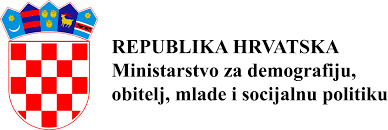                                                                                                                        GRADSKA UDRUGA UMIROVLJENIKA                                                                                                               VUKOVARSKO- SRIJEMSKE ŽUPANIJE                                                                                                                                      OTOK	Pozivamo Vas na Savjetodavno predavanje u sklopu projekta „ Dnevni boravak za starije osobe“ koje će se održati 13. siječnja 2017. godine /PETAK/ U 11, 00 satiU prostorijama Dnevnog boravka za starije osobe u OtokuPredavanje na temu „ Demencija u starijoj životnoj dobi“ održat će liječnica / neurologinja Jelena Šarić SučićDemencija je, jednostavno rečeno, gubitak mentalnih sposobnosti poput sposobnosti razmišljanja, pamćenja i logičkog zaključivanja. Taj gubitak sposobnosti mora biti dovoljno ozbiljan da ugrožava svakodnevni život osobe. Demencija nije bolest nego skupina simptoma koje mogu uzrokovati razne bolesti. Simptomi uključuju i promjene u ponašanju, u karakteru osobe, neočekivane promjene raspoloženja. Demencija nastaje kada se određeni dijelovi mozga razbole. To su dijelovi koju su uključeni u proces učenja, pamćenja, donošenja odluka, govora.Predavanje je namijenjeno osobama treće životne dobi i njihovim obiteljima a naravno i svim ostalim zainteresiranim građanima. Predavanje je financirano sredstvima Ministarstva za demografiju, obitelj, mlade i socijalnu politiku i besplatno je za sve sudionike. 